Amateur Football Alliance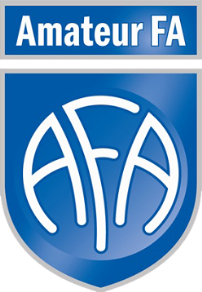 Recruitment Pack: Football Services AdministratorDear ApplicantRe:	Football Services Administrator  Thank you for your request for an application pack for the above vacancy, I have pleasure in enclosing the application form and job description.  We would welcome your application if the job appeals to you and you feel that you can demonstrate that you meet the criteria.If you wish to apply, please ensure that your completed application form and CV are submitted to me by 5.00pm Tuesday 18th September 2018 in an envelope addressed for my personal attention and marked ‘Private and Confidential’ or by email to jason.kilby@amateur-fa.com .  It is not mandatory to complete the Equality monitoring form and non-completion will not affect your application.  However, if you do wish to complete the form, please return it with your application in a blank envelope to ensure anonymity.We pride ourselves on providing a membership focused service and the successful post holder will need to demonstrate empathy to that approach. The post is offered on a permanent contract initially based in our offices in Central London.Please note that you will be informed by Friday 21st September if you have been short listed for interview. Only candidates invited to interview will be contacted, unsuccessful candidates will not be contacted.  The interview date is likely to be week commencing Monday 24th September. I look forward to receiving your completed job application form and CV. Yours sincerelyJason KilbyChief Executive Amateur FA, Unit 3, 7 Wenlock Road, London, N1 7SLApplication form: Football Services AdministratorTo be returned to:Jason Kilby, Chief Executive, Amateur FA, Unit 3, 7 Wenlock Road, London N1 7SL marked ‘Private and Confidential’ or by email jason.kilby@amateur-fa.com Please return this form together with your CV and a covering letter why you are applying for this position by 5.00pm Tuesday 18th September 2018I certify that the above are correct details and that any offer of employment would be subject to satisfactory references. I also consent to the AFA making verification checks as appropriate.Signed _________________________________________	 Date ________________To assist us in monitoring that the wider community is being made aware of our vacancies, you are invited to complete the following form. It is not mandatory and non-completion will not affect your application. Please detach and return in an unmarked envelope with your application form.Ethnic background. Please choose one category from A to E and then please mark X in the appropriate box to indicate your ethnic backgroundDo not wish to disclose	Yes			No	DisabilityDo you consider yourself to be a disabled person? 	Yes 	  No 	If you have indicated yes please mark X in all the boxes that apply to you:ReligionSexual orientation	Amateur Football Alliance 	Job Description: Football Services Administrator  Role purpose: To undertake regulatory and operational administrative functions of the business supporting the delivery of The FA National Game Strategy and Business Plan.Work programme:OperationsProvide administrative support to the Football Services Team.To contribute to an effective business culture across the Company.Deliver Whole Game System, products and procedures to meet the needs of customers. Work alongside other functional units of the business (Workforce, Safeguarding and Football Development) to provide an efficient, transparent and consistent level of service to customers.  Ensure customer enquiries are handled promptly and professionally in line with the Company values, policies and procedures.  Be an advocate of the brand, by compliance with policies, procedures and brand standards.Foster a culture of execution and passion for customer excellence. Data SystemsEnsure the Customer Relationship Management System is maintained across the following categories: Membership -Clubs, Leagues, Teams, Players, District Associations Individuals - Coaches, Players, Referees, Spectators, Team Officials) Disciplinary - Cases – Cautions, Standard Charges, Misconducts (cases, sanctions, suspensions, Investigations, Commissions) Identify, collect and clean historical data.Manipulate, analyse and interpret membership data using CRM data systems and online platforms. MembershipImplement the affiliation and registration process of Competitions, Clubs and Referees offering support to stakeholders in line with the Association’s vision and values and agreed processes. CompetitionsAdminister the Association’s Adult and Youth Cup Competitions through FA Full TimeAct as Secretary to the County Cups Committee and Sub CommitteesSupport with the organisation and delivery of County Cup finalsWork with local County FA’s to deliver the Capital Women’s Cups programme GeneralActs in accordance with legislation, statutory guidance and Affiliated Football’s Policy and Procedures and any associated guidance. Act as a Deputy Designated Safeguarding Officer as required.Safeguarding is taken into consideration in all decision making and that safeguarding principles underpin all areas of activity with Under 18’s and vulnerable adults.Experience:Behaviours: This job description is only a summary of the role as it currently exists and is not meant to be exhaustive.  The responsibilities, skills, experience and behaviours might differ from those outlined and other duties, as assigned, might be part of the job.Surname First nameAddressPost CodeContact Telephone NumberMobile Telephone NumberEmail AddressDo you consider yourself to have a disability? Please tell us if there are any ‘reasonable adjustments’ we can make to assist you in your application or with our recruitment processDo you need a work permit to work in the UK?If appointed, what period of notice are you required to give your current employers?Please give the names and address of two referees who can be contacted (only in the event of your being offered the position). Please state in what capacity they are known to you (i.e. Personal or employer, etc)Please give the names and address of two referees who can be contacted (only in the event of your being offered the position). Please state in what capacity they are known to you (i.e. Personal or employer, etc)Reference OneReference OneReference TwoReference TwoDo you hold a current Football Association issued Criminal Records Bureau certificate?                                                                                                                                                   YES / NODo you hold a current Football Association issued Criminal Records Bureau certificate?                                                                                                                                                   YES / NOA WhiteB Mixed	C Asian or Asian BritishEnglish White & black CaribbeanIndianIrishWhite & black AfricanPakistaniScottishWhite & AsianBangladeshiWelsh OtherOtherOtherD Black or Black BritishE Chinese or Other Ethnic groupCaribbean ChineseAfricanOtherOtherHearing impairment Physical impairment			Learning difficulty / disabilityVisual impairmentMental health issuesDo not wish to disclose Yes	     No     Do not wish to disclose Yes	     No     BuddhistMuslimChristian SikhHinduNo active faithCatholicJewishAny other religion (please write in)Do not wish to disclose Yes	           No     Do not wish to disclose Yes	           No     HeterosexualLesbianGayBisexualDo not wish to discloseOther (please write in your preferred description)RoleFootball Services Administrator Contract Type Permanent Hours per week Full time Salary Starting Salary £18,500  per annum LocationAmateur FA OfficesReports to Football Services ManagerEssential Desirable Experience in an administration role Knowledge of the grassroots football infrastructure  Proficient in data management and interpretationKnowledge of The FA Rules and RegulationsProficient in the use of online systemsSenior County Referee Level 5 or above Possess a dynamic, progressive attitude towards innovative practice and processesExperience of influencing volunteersWorking experience using Microsoft Office and a passion for modern technologyKnowledge of The FA Whole Game System An ability to engage with both the paid and volunteer workforceKnowledge of The FA Full Time A working understanding and application of inclusion, equality and anti – discrimination, safeguarding and best practiceExperience of Safeguarding in SportInfluence and negotiation skillsEssential Desirable Problem solving Team work Communicating Customer Excellence Developing self and others Conflict management Leadership Adaptable / FlexibleMember-Focused ProfessionalWork with IntegrityTeam playerProgressive